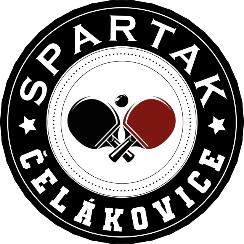 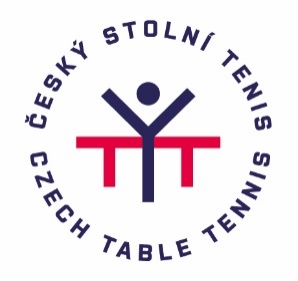 TJ SPARTAK ČELÁKOVICEPořádá  : okresní přebory mládeže okresu Praha-východ  A) 	Všeobecné ustanovení Pořadatel :  	 	TJ Spartak Čelákovice Datum konání :  		14.května 2022 (sobota) Místo konání : 	 	sokolovna TJ Spartak, Masarykova 585/16, ČelákoviceŘeditelství turnaje : 	ředitel  Petr Dvořák  	 	 	 	Vrchní rozhodčí Marek Kulíšek Zástupce vrchního rozhodčího Matěj L. Iglotechnické zabezpečení členové TJ Spartak Čelákovice Vklady :  	 	bez vkladu Přihlášky: 	 	na místě do 8:30   	Časový pořad : 	 	8:00 – 8:30 hodin prezentace na místě, Telefonicky pouze při špatném počasí a dopravě (tel. 702 030 561 na Marka Kulíška) od 8:30 hodin losování v hale, podle aktuálních žebříčku mládeže (republiky, kraje a okresu) 
9:00 hodin zahájení turnaje nástupem účastníků,  Občerstvení  :              	nealko, káva, tousty, párkyB) 	Technická ustanovení Předpis soutěže :  	Hraje se podle „Pravidel stolního tenisu, „Soutěžního řádu stolního tenisu“a 
  			ustanovení tohoto rozpisu, míčky na turnaj zajišťuje VVST okresu Praha-
 			východ. Soutěžní disciplíny : 	dvouhra, čtyřhra a čtyrhra mix nejmladších žáků a žákyň (U11)
 	 	 	 	dvouhra, čtyřhra a čtyrhra mix mladších žáku a žákyň (U13)             		   dvouhra, čtyřhra a čtyrhra mix starších žáků a žákyň (U15)  	 	 	 	              dvouhra, čtyřhra a čtyrhra mix dorostenců a dorostenek (U17) dvouhra, čtyřhra a čtyrhra mix juniorů a juniorek (U19) - (nahlásit se předem nutné) 10. 	Systém :  		Hraje se systém na konečné umístění nebo podle rozhodnutí  vrchníhorozhodčího. Podmínkou pro konání kategorie je alespoň účast 3 hráčů/hráček v dané disciplíně. Jednotliví účastníci se mohou přihlásit do max. 5 soutěžních disciplín.Rozhodčí : 	 	k jednotlivým zápasům určí vrchní rozhodčí Podmínky účasti : 	Turnaje se mohou zúčastnit všichni registrování hráči v oddílech stolního           				tenisu na okrese Praha-východ v kategoriích od nejmladšího žactva do 				dorostu (narození v roce 2004 a mladší). Hygienické pravidla : 	dle aktuálně platných pro pořádání sportovních akcíCeny  : 	 	 	3 nejlepší v kategorii obdrží diplomy, hráči na prvním místě v jednotlivých
                                               kategoriích obdrží poháry. V Klíčanech    02. května 2022  	 	 	 	 	 	Marek Kulíšek  	 	 	 	 	 	  	                   Člen VVST okresu Praha-východ 